ПРИМЕРНОЕ 20-ДНЕВНОЕ МЕНЮ ШКОЛЬНЫХ ОБЕДОВ № 2 ДЛЯ ОБУЧАЮЩИХСЯ 1-4 КЛАССОВ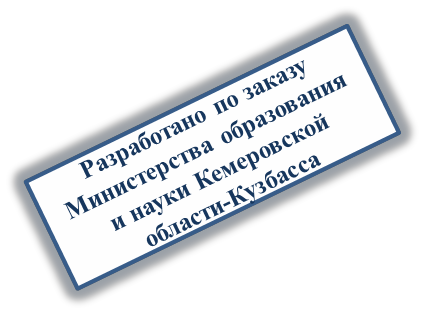 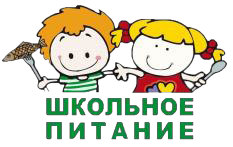 Сентябрь (01.09.2020г – 11.09.2020г)I НЕДЕЛЯII НЕДЕЛЯПОНЕДЕЛЬНИКВыход, гр.ПОНЕДЕЛЬНИК (07.09.2020г)Выход, гр.Овощи натуральные свежие (помидоры)60Суп из овощей с мясом  (говядина)200/10Плов из птицы (филе кур)75/150Хлеб пшеничный/ржаной45/25Компот фруктово-ягодный  (клубника)200ВТОРНИК (01.09.2020г)ВТОРНИК (08.09.2020г)Маринад овощной  «Чудесный»  (из моркови)60Икра свекольная60Суп картофельный с горохом с мясом (говядина)200/10Суп куриный с вермишелью (лапшой)200Котлета «Обжорка» (говядина, хлеб пшеничный)      80 Печень по-строгановски80/50Пюре картофельное с маслом150Пюре картофельное с маслом150Хлеб пшеничный/ржаной45/25Хлеб пшеничный/ржаной45/25Кисель плодово – ягодный витаминизированный 200Компот фруктово-ягодный (смородина)200СРЕДА (02.09.2020г)СРЕДА (09.09.2020г)Яйцо отварное40Яйцо отварное40Сыр порциями20Сыр порциями20Борщ с капустой и картофелем с мясом и сметаной (говядина)   200/10/10Суп картофельный с фасолью с мясом (говядина)200/10Гуляш (свинина)75/75Птица  запеченная «Ряба» (окорочка кур)80Каша перловая рассыпчатая «Загадка» с маслом150Каша гречневая рассыпчатая с маслом150Хлеб пшеничный/ржаной45/25Хлеб пшеничный/ржаной45/25Компот фруктово-ягодный  (вишня)200Компот фруктово-ягодный (кизил)200ЧЕТВЕРГ (03.09.2020г)ЧЕТВЕРГ (10.09.2020г)Суп с рыбными консервами (сайра)200Овощи натуральные свежие (огурцы)60Фрикадельки мясные с рисовой крупой (свинина, курица,лук,рис,морковь) 80Свекольник с мясом и сметаной (говядина)200/10/10Макароны  отварные с маслом        150Котлета рыбная «Любительская» (минтай) 80Фрукты в ассортименте150Рис отварной с маслом150Хлеб пшеничный/ржаной45/25Хлеб пшеничный/ржаной45/25Сок фруктовый 200Напиток витаминизированный плодово – ягодный 200ПЯТНИЦА (04.09.2020г)ПЯТНИЦА (11.09.2020г)Икра свекольная60Суп из овощей с мясом (говядина/) с гренками         200/10/10Суп  рисовый с мясом (говядина)       200/20Мясо тушеное «Причуда»  (говядина)80/40Рыба запеченная в сметанном соусе (минтай)         75/75Макароны отварные с маслом150Картофель отварной с маслом 150Фрукты в ассортименте150Хлеб пшеничный/ржаной45/25Хлеб пшеничный/ржаной45/25Компот из сухофруктов200Компот из кураги200